ПЕРЕЧЕНЬ ЗАДАНИЙ, СООТВЕТСТВУЮЩИХ УРОВНЮ ПРОГРАММНОГО МАТЕРИАЛА Предмет – Биология Класс 6ЛИСТ ОЦЕНКИПредмет: биологияКласс – 6Критерии оценки по трехбалльной шкале:1 – не справился с помощью учителя2– справился с помощью учителя3 – справился самостоятельно№ разделаПеречень основных требований к знаниям и умениям учащихся№ заданияКонтрольно-измерительные материалы, соответствующие уровню программного материалаКЛЮЧИ К ОТВЕТАМ1Знать отличительные признаки 1Выбери правильный ответ и подчеркни.1- признаки жидкостей 1Какими свойствами обладают жидкости?    А) непостоянство формы
     Б) упругостьВ) текучестьГ) занимает все свободное место (а,в)1- твердых тел2Какими свойствами обладает твердое тело?А) имеет постоянную формуБ) не заполняет  емкость полностьюВ) можно сдавить пальцемГ)невидимое(а,б)1- газов3Какими свойствами обладает газ?А) не имеет запахаБ) занимает  свободное место полностьюВ) способен течь(а,б)2Знать характерные признаки некоторых полезных ископаемых, песчаной и глинистой почвы;4Какими признаками обладает песчаная почва?А) пропускает воду хорошоБ) почва рыхлаяВ) воздух пропускает хорошоГ) вода застаивается(а,б,в)2Знать характерные признаки некоторых полезных ископаемых, песчаной и глинистой почвы;5Какими признаками обладает глинистая  почва?А) плохо пропускает водуБ) почва плотнаяВ) дает высокий урожайГ) в почве много воздуха(а,б)2Знать характерные признаки некоторых полезных ископаемых, песчаной и глинистой почвы;6Что относится к полезным ископаемым.А) ножницы, ложки, вилки  Б) кирпич, бензин, известняк В) нефть, глина, торф.(в)2Знать характерные признаки некоторых полезных ископаемых, песчаной и глинистой почвы;7Прочитай, соедини стрелками что из чего сделано.1.6,2.5,  3.1,4.2, 5.3, 6.43Знать характерные признаки некоторых полезных ископаемых8Выбери свойства торфа и природного газа. Отметь стрелками.Торф 1,2,5,7Газ 3,4,63Знать характерные признаки некоторых полезных ископаемых9Выбери продукты переработки нефти.Бензин, керосин, чугун, стальбензин, керосин3Знать характерные признаки некоторых полезных ископаемых10Отметь только горючие полезные ископаемыеА)Торф. Б) Каменный уголь. В) Калийная соль Г) Нефть. Д) Природный газ. (а, б, г, д)4Знать некоторые свойства твердых, жидких и газообразных тел , воды, воздуха; расширение при нагревании и сжатие  npи  охлаждении, способность к проведению тепла;текучесть воды и движение воздуха.Подчеркни правильный ответ.4Знать некоторые свойства твердых, жидких и газообразных тел , воды, воздуха; расширение при нагревании и сжатие  npи  охлаждении, способность к проведению тепла;текучесть воды и движение воздуха.11При охлаждении вода:расширяетсясжимается +4Состается без измененийсжимается +4С4Знать некоторые свойства твердых, жидких и газообразных тел , воды, воздуха; расширение при нагревании и сжатие  npи  охлаждении, способность к проведению тепла;текучесть воды и движение воздуха.12Если в воде растворить кусочек сахара, у неё изменится: цвет вкусзапахвкус4Знать некоторые свойства твердых, жидких и газообразных тел , воды, воздуха; расширение при нагревании и сжатие  npи  охлаждении, способность к проведению тепла;текучесть воды и движение воздуха.13При нагревании вода превращаетсяпарлёд3 инейпар4Знать некоторые свойства твердых, жидких и газообразных тел , воды, воздуха; расширение при нагревании и сжатие  npи  охлаждении, способность к проведению тепла;текучесть воды и движение воздуха.14Замерзает вода при-10С+5С-0С0С4Знать некоторые свойства твердых, жидких и газообразных тел , воды, воздуха; расширение при нагревании и сжатие  npи  охлаждении, способность к проведению тепла;текучесть воды и движение воздуха.15Температура кипения воды:100 С10 С0 С1004Знать некоторые свойства твердых, жидких и газообразных тел , воды, воздуха; расширение при нагревании и сжатие  npи  охлаждении, способность к проведению тепла;текучесть воды и движение воздуха.16Воздух это-Твердое телоГазообразноеЖидкоегазообразное4Знать некоторые свойства твердых, жидких и газообразных тел , воды, воздуха; расширение при нагревании и сжатие  npи  охлаждении, способность к проведению тепла;текучесть воды и движение воздуха.17Горение поддерживает КислородУглекислый газАзоткислород4Знать некоторые свойства твердых, жидких и газообразных тел , воды, воздуха; расширение при нагревании и сжатие  npи  охлаждении, способность к проведению тепла;текучесть воды и движение воздуха.18Тёплый воздух:Тяжелее холодногоЛегче холодногоНе отличается по весуЛегче 4Знать некоторые свойства твердых, жидких и газообразных тел , воды, воздуха; расширение при нагревании и сжатие  npи  охлаждении, способность к проведению тепла;текучесть воды и движение воздуха.19При охлаждении воздух РасширяетсяСжимается Не изменяет свой объём24Знать некоторые свойства твердых, жидких и газообразных тел , воды, воздуха; расширение при нагревании и сжатие  npи  охлаждении, способность к проведению тепла;текучесть воды и движение воздуха.20Подчеркни  три состояния воды.Жидкое, уголь,  газообразное, кислород, твёрдое.жидкое,  газообразное,  твёрдое5Уметь проводить несложную обработку почвы на пришкольном участке 21Подпиши названия орудий для обработки почвы5Уметь проводить несложную обработку почвы на пришкольном участке 22Выбери предметы необходимые для перекопки почвы на школьном участке: Лопата, совок, грабли, коса, мотыга1,25Уметь проводить несложную обработку почвы на пришкольном участке 23Определи  правильную последовательность подготовки почвы к посеву растений на школьном участке: Разделить подготовленный  участок на грядки, а на них – бороздки для посева семян растенийПерекопать почву лопатой и разрыхлить её граблямиВбить колышки и закрепить на них шпагат так, чтобы выделенная вам земельная площадка была прямоугольной.(3,2,1)6Уметь определять температуру воды и воздуха;24Определи температуру воды и запиши..………………………………………...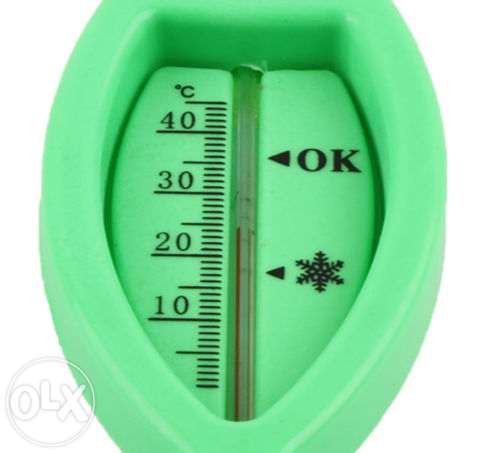 +226Уметь определять температуру воды и воздуха;25Определи температуру тела и запиши..……………………….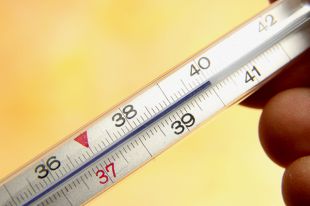 406Уметь определять температуру воды и воздуха;26Определи температуру воздуха и запиши..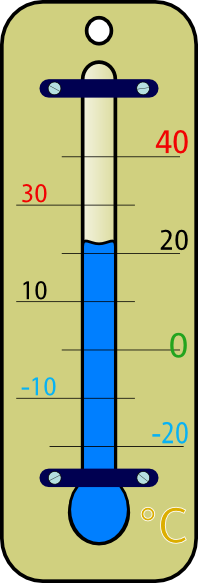 ……………+22Перечень основных требований кзнаниям и умениям учащихсяВопросыФ.И.О. учащихсяФ.И.О. учащихсяФ.И.О. учащихсяФ.И.О. учащихсяФ.И.О. учащихсяФ.И.О. учащихсяФ.И.О. учащихсяФ.И.О. учащихсяФ.И.О. учащихсяПеречень основных требований кзнаниям и умениям учащихсяВопросы1Знать отличительные признаки признаки, жидкостей, твердых тел газов1Знать отличительные признаки признаки, жидкостей, твердых тел газов1Знать отличительные признаки признаки, жидкостей, твердых тел газов2Знать характерные признаки некоторых полезных ископаемых, песчаной и глинистой почвы;2Знать характерные признаки некоторых полезных ископаемых, песчаной и глинистой почвы;2Знать характерные признаки некоторых полезных ископаемых, песчаной и глинистой почвы;2Знать характерные признаки некоторых полезных ископаемых, песчаной и глинистой почвы;3Знать характерные признаки некоторых полезных ископаемых3Знать характерные признаки некоторых полезных ископаемых3Знать характерные признаки некоторых полезных ископаемых4Знать некоторые свойства твердых, жидких и газообразных тел , воды, воздуха; расширение при нагревании и сжатие  npи  охлаждении, способность к проведению тепла;текучесть воды и движение воздуха.4Знать некоторые свойства твердых, жидких и газообразных тел , воды, воздуха; расширение при нагревании и сжатие  npи  охлаждении, способность к проведению тепла;текучесть воды и движение воздуха.4Знать некоторые свойства твердых, жидких и газообразных тел , воды, воздуха; расширение при нагревании и сжатие  npи  охлаждении, способность к проведению тепла;текучесть воды и движение воздуха.4Знать некоторые свойства твердых, жидких и газообразных тел , воды, воздуха; расширение при нагревании и сжатие  npи  охлаждении, способность к проведению тепла;текучесть воды и движение воздуха.4Знать некоторые свойства твердых, жидких и газообразных тел , воды, воздуха; расширение при нагревании и сжатие  npи  охлаждении, способность к проведению тепла;текучесть воды и движение воздуха.4Знать некоторые свойства твердых, жидких и газообразных тел , воды, воздуха; расширение при нагревании и сжатие  npи  охлаждении, способность к проведению тепла;текучесть воды и движение воздуха.4Знать некоторые свойства твердых, жидких и газообразных тел , воды, воздуха; расширение при нагревании и сжатие  npи  охлаждении, способность к проведению тепла;текучесть воды и движение воздуха.4Знать некоторые свойства твердых, жидких и газообразных тел , воды, воздуха; расширение при нагревании и сжатие  npи  охлаждении, способность к проведению тепла;текучесть воды и движение воздуха.4Знать некоторые свойства твердых, жидких и газообразных тел , воды, воздуха; расширение при нагревании и сжатие  npи  охлаждении, способность к проведению тепла;текучесть воды и движение воздуха.4Знать некоторые свойства твердых, жидких и газообразных тел , воды, воздуха; расширение при нагревании и сжатие  npи  охлаждении, способность к проведению тепла;текучесть воды и движение воздуха.5Уметь проводить несложную обработку почвы на пришкольном участке 5Уметь проводить несложную обработку почвы на пришкольном участке 5Уметь проводить несложную обработку почвы на пришкольном участке 6Уметь определять температуру воды и воздуха;6Уметь определять температуру воды и воздуха;6Уметь определять температуру воды и воздуха;ИТОГО